作 家 推 荐作者简介：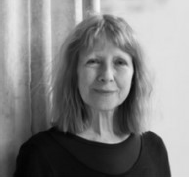 苏茜·鲍尔(Susie Bower)十几岁时，已经住过8所不同的房子，上过7所学校。她的走读经历在她的职业生涯中延续了下来：她当过教师、导游、打字员、讲习班主持人、私人助理和画家。她曾在英国广播公司(BBC)和第四频道(Channel 4)为儿童撰写和执导电视节目，并因此获得英国电影和电视艺术学院奖(BAFTA)，目前她还在撰写音频脚本。《无名之辈的学校》（School for Nobodies）（2020年普希金奖）是她的处女作，随后是2021年6月的《三个不可能》（The Three Impossibles）和2021年9月的图画书《嘘》（Shoo！）。苏茜现居布里斯托尔。中文书名：《奥菲莉亚·巴顿的危险生活》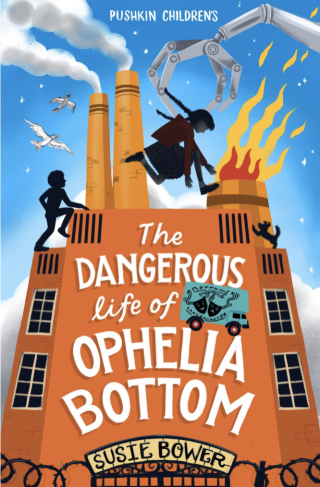 英文书名：THE DANGEROUS LIFE OF OPHELIA BOTTOM作    者：Susie Bower出 版 社：Pushkin Press代理公司：PFD/ANA/Emily Xu页    数：304页出版时间：2022年8月代理地区：中国大陆、台湾审读资料：电子稿类    型：12岁以上青少年小说/现实题材内容简介：10岁的奥菲莉亚·巴顿一定是出生在错误的家庭了。她渴望像其他女孩一样——在一所普通的学校上学，住在一栋普通的房子里，每天睡觉前和睡醒后都是在相同的地方。但与她期望的恰恰相反，她是演员亚瑟和玛丽娜·巴顿的女儿——也是不情愿的舞台助手——她的父母是巴顿旅行剧院的老板，但他们没有发展目标和计划。奥菲莉亚梦想着生活在完美海滨小镇——斯托福德的一所房子里，当巴顿旅行剧院到达斯托福德开始他们一年一度的连续三晚演出时，她决心充分利用这次机会。但在她错误地说出“麦克白”这个词之后，一切都开始出问题了。她的父母亚瑟和玛丽娜的争吵比以往任何时候都多。亚瑟在《麦克白》的灾难性表演中摔断了腿，而巴顿一家被困在斯托福德，直到他的腿痊愈，可以再次开车旅行。奥菲莉亚在斯托福德度过的时间越长，谜团就越多。是谁留下威胁性信息，警告巴顿一家离开斯托福德？是谁把塑料垃圾扔进海里的？为什么斯托福德的每栋房子看起来都一模一样，他们的家具和花园都是塑料做的？奥菲莉亚发现，塑料并不神奇，在斯托福德“与众不同”可能是危险的，但没有什么比不忠于自己更危险的了。媒体评价：“奥菲莉亚的勇气和毅力令人喜爱，她愿意温和地调侃自己和家人，因此她是非常令人愉快的伙伴。读者会迫不及待地翻阅书页，跟上她的步伐。”——Books For Keeps“一场关于与众不同的可爱冒险。”——水石书店旺兹沃斯分店“一个迷人的幻想。”——《每日电讯报》 “扣人心弦。”——罗希尼，评论家“想象力丰富。”——史蒂夫，教师“非常好看。”——梅丽莎，评论员“这是一本非常精彩的书。”——玛格丽特，图书管理员“迂回曲折，跌宕起伏。”——卡门，书商中文书名：《三个不可能》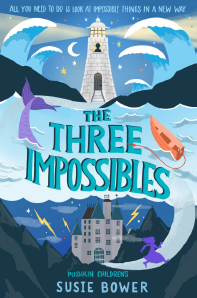 英文书名：THE THREE IMPOSSIBLES作    者：Susie Bower出 版 社：Pushkin Press代理公司：PFD/ANA/Emily Xu页    数：320页出版时间：2021年6月代理地区：中国大陆、台湾审读资料：电子稿类    型：7-12岁少年文学/冒险 内容简介：一个扣人心弦、充满悬念的故事，关于一个充满好奇心的女孩，一个家庭的诅咒和看起来近乎不可能的炼金术。出自广获赞誉的《不同寻常的学校》的作家。米姆——又名杰米玛公主——在城堡高耸的围墙内生活了整整11年。这堵墙是为了保守一个秘密而建的，但米姆生来就有一种求知欲。有谁或者什么东西住在外面？她出生那天——诅咒之日——发生了什么？传说中神秘的‘三个不可能’是什么？为了找到答案，米姆进行了一次危险的冒险，一路上她遇到了一个邪恶的家庭教师，一只刻薄的美人鱼，一个傲慢的会飞的男孩和世界上最毛茸茸的炼金术士。但是米姆能解开最大的秘密吗——那个关于她自己的秘密？媒体评价：“又一部扣人心弦的奇幻佳作。”——《每日电讯报》“这部迷人的作品讲述了勇敢的米姆公主的故事，她的生活充满了各种秘密，而后又遇到了一个奇怪的诅咒，直到有一天米姆踏上了冒险之旅，把一切难题都搞定了。”——Waterstones“从头到尾都吸引住了我。书中还有一个儿童文学中最邪恶的恶棍……从文学方面和炼金术知识方面看都很好看！”——马修·托宾，牛津布鲁克斯大学“米姆是一个很特别的女主角。”——艾琳，图书管理员中文书名：《无名之辈的学校》 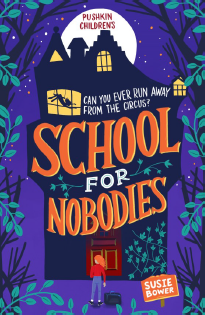 英文书名：SCHOOL FOR NOBODIES作    者：Susie Bower出 版 社：Pushkin Children's代理公司：PFD/ANA出版时间：2020年7月代理地区：中国大陆、台湾页    数：256页审读资料：电子材料类    型：7-12岁少年文学/冒险*本书获得《独立报》评选的夏季最佳儿童文学。*BBC布里斯托电台对作者苏茜·鲍尔(Susie Bower)的专访节目：https://www.bbc.co.uk/sounds/play/p08h07lm?fbclid=IwAR2vBrJdqpA55hcUgz3pT-jW4qm06T7xuqR05_uVljBKxhzvnZgt2DL83w4内容简介：在这个滑稽又迷人的处女作中，您将会看到——一个小女孩试图平衡家庭秘密，马戏团和对学校的不适应，并寻找她被掩藏的过去。弗林直到10岁才知道自己的真名。她的养父母索尼娅和克劳德不想让她知道自己的过去——他们甚至不愿告诉她烧伤的原因。但一张神秘的纸条改变了她的世界，让她踏上了发现自己真实身份的道路。她的脸究竟是怎么被烧伤的？她真的有双胞胎姐妹吗？弗林被送进了一所不合群的寄宿学校，她一边和不同寻常的同学交朋友，一边努力适应不公平的校规和令人反胃的汤。与此同时，她收到了更多的神秘信息，慢慢地让她更接近自己的真实身份。充满了魔法、阴谋和幽默，《不同寻常的学校》是一本令人愉快的处女作，关于“不合群之美”。媒体评价：“鲍尔出色的处女作充满魅力，引人入胜，将神奇的神秘感与关于领养孩子的真诚描述结合在一起，并试图让读者心领神会。《不同寻常的学校》从开头到结尾，文笔优美、风格独特，充分发挥了读者的想象力。”——水石书店“这本成功的书以第一人称写作，从第一句话开始就以轻快的节奏展开……讲述了一个喧闹的冒险故事，包括迷路的双胞胎、马戏团戏法和变形人。”——《独立报》“我无法客观地描述这本书，因为它有着令人难以置信的情节主线、引人入胜的角色以及他们在不同寻常的学校生活时必须经历的旅程。我全神贯注地进入克劳迪娅的视角，敦促她仔细观察周围的人，不要被诺言所蒙蔽双眼，更不要在危险降临之前就随意与人建立友谊。这是一本不可错过的书！”——Netgalley5星评论“克劳迪娅迷上了马戏团，但她严厉的养父母绝不会让她去这么普通的地方！虽然表面上他们给了她一个孩子想要的一切，但她真正想要的是一个充满爱的家庭和爱。我一天就看完了这本书。我被克劳迪娅的渴望所吸引，她渴望了解她自己，她的真实姓名和她的家庭。它有一个如此可爱的结局。”——Netgalley5星评论“我从一开始就被吸引住了，无法放下这本书！弗林是这样一个让人产生共鸣的角色，她发现自己处于非常不幸的境地。这本书充满了曲折，即使你是一个成年人，也让你一直猜不透所有的片段是如何组合在一起的。对于你的书柜而言，这本书必不可少。” ——Netgalley作者文字版访谈节选——《不同寻常的学校》的故事情节是怎样的?我加入了一个很棒的在线写作社区叫做The Novelry，由Louise Dean运营。在那之前，我只写过成人的长篇小说，但已经到了失去动力、无法完成任何事情的地步。我哭着对Louise说我没有想法，她向我保证，在上完以儿童文学为基础的小说经典课程的第一周后，我会有所收获。她是对的。我有一本moleskine笔记本，用来记录我的想法，我早期的笔记包括:“故事开始于一个被抛弃、被遗弃的孩子发现了一个秘密：她是一对双胞胎的其中一人。”“我认为《不同寻常的学校》的想法来自我自己的童年：我们经常搬家，所以我在学校总是以‘新人’的身份，与周围的环境格格不入，甚至称得上是个‘无名小卒’。有人将《不同寻常的学校》描述为“不合群之美”——这就说明了一切。对你来说，典型的写作日是什么样的?我在早晨写作，并且有一个常规流程：冥想20分钟，锻炼，洗漱和早餐，然后写作。写作可能只是一个小时，也可能持续一整天。之后我会尝试徒步走，尤其是当我在情节设计遇到问题的时候。不知何故，行走的行为让事物“渗透”道我的脑海，有时答案就会出现。我写多少还取决于阶段的小说：作为一个作家，我倾向于写一个“草稿预案”(随便又粗糙，堪称一个“垃圾”草案，但它奠定了小说的基础形式，不含一丁点的修饰)可能只有12000字。然后我才开始写初稿，这是我最不喜欢的部分。不过我的写作动力是不断的修正——这点我很喜欢！最后，对有抱负的儿童小说家有什么建议吗?广泛阅读你的同类书籍。保持高赌注——然后再不断提高他们。接受撰写儿童小说的全部写作过程，您将踏上充满挑战的旅程，并且最终将获得极大的满足，在这段旅程中，您会感到羞耻，绝望和欣喜若狂。最重要的是，不要放弃。我和经纪人签约的时候已经66岁了……谢谢您的阅读！请将回馈信息发至：echo@nurnberg.com.cn ——————————————————————————————————--薛肖雁（Echo Xue）安德鲁﹒纳伯格联合国际有限公司北京代表处北京市海淀区中关村大街甲59号中国人民大学文化大厦1705室邮编：100872电话：010-82449185手机：18403407346（微信号）传真：010-82504200Email: echo@nurnberg.com.cn 网址：www.nurnberg.com.cn（获取最新书讯）微博：http://weibo.com/nurnberg豆瓣小站：http://site.douban.com/110577/抖音号：安德鲁读书微信订阅号：安德鲁书讯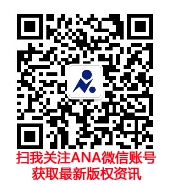 